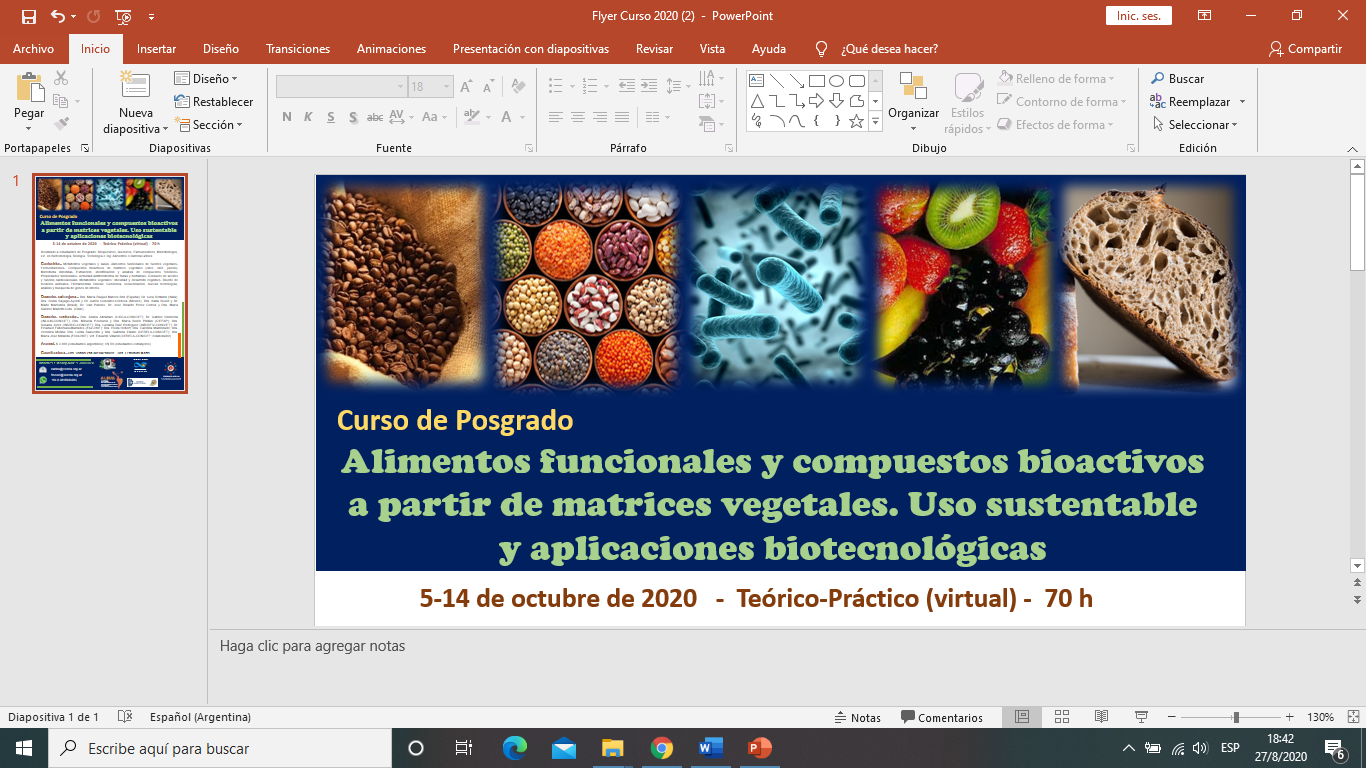 Curso de Posgrado “Alimentos funcionales y compuestos bioactivos a partir de matrices vegetales. Uso sustentable y aplicaciones biotecnológicas”FICHA DE INSCRIPCIÓNAPELLIDO y NOMBRES: DNI: E-MAIL: TELÉFONO DE CONTACTO: TÍTULO DE GRADO: ESTUDIANTE DE MAGISTER/ DOCTORADO (SI/NO): NOMBRE DEL POSGRADO Y UNIVERSIDAD: CARGO o ACTIVIDAD QUE DESEMPEÑA: LUGAR DE TRABAJO: TEMA DE INVESTIGACIÓN: BREVE JUSTIFICACIÓN DE SU INTERÉS POR EL CURSO (no más de 500 caracteres): DATOS BANCARIOS PARA REALIZAR TRANSFERENCIA O DEPÓSITOS:Estudiantes o interesados de Argentina: Banco NaciónCaja de ahorro en $: 32654812346659Mozzi Fernanda Beatriz CBU: 0110481730048123466597Estudiantes o interesados extranjeros, contactarse con Fernanda Mozzi: fmozzi@cerela.org.arNOTA: Para ser considerado inscripto en el curso debe enviar ficha completa y comprobante de pago hasta el 30 de septiembre de 2020 a carina@cerela.org.ar, fmozzi@cerela.org.arEn caso de necesitar la emisión de Factura (Recibo C) por la Inscripción al Curso, se solicita completar con los datos que deberán figurar en la misma:En caso de necesitar la emisión de Factura (Recibo C) por la Inscripción al Curso, se solicita completar con los datos que deberán figurar en la misma:En caso de necesitar la emisión de Factura (Recibo C) por la Inscripción al Curso, se solicita completar con los datos que deberán figurar en la misma:En caso de necesitar la emisión de Factura (Recibo C) por la Inscripción al Curso, se solicita completar con los datos que deberán figurar en la misma:Nombre o Razón Social:Domicilio:Condición frente al IVA:C.U.I.T.:Detalle:CURSO DE POSGRADO“Alimentos funcionales y compuestos bioactivos a partir de matrices vegetales. Uso sustentable y aplicaciones biotecnológicas CURSO DE POSGRADO“Alimentos funcionales y compuestos bioactivos a partir de matrices vegetales. Uso sustentable y aplicaciones biotecnológicas CURSO DE POSGRADO“Alimentos funcionales y compuestos bioactivos a partir de matrices vegetales. Uso sustentable y aplicaciones biotecnológicas 